Сварочный аппарат инверторного типа для конденсаторной сварки Pegasar 500 accuТехнические характеристикиСтандартная комплектация:92-10-0500 Сварочный аппарат Pegasar 500 accu92-20-275 Сварочный пистолет C 06-392-40-154 Кабель массы 2,5 м88-23-484 Аккумуляторная батарея Accu 15088-24-466 Сумка для инструмента92-40-050 ЗИП (цанга М3, M4, M5, M6 + ключ)Инструкция по эксплуатации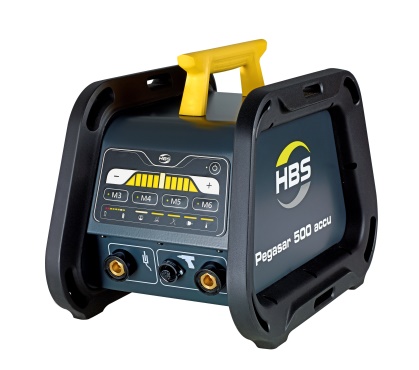 Для использования в производственных цехах, мастерских и строительных площадках.Сварка низкоуглеродистых, нержавеющих сталей (М3-6) и  алюминия (М3-4)Цифровая панель управленияПростота в управлениееПитание от аккумуляторной батареи,  сети или от генератораСтепень защиты с аккумуляторной батареей IP44 (IP23 без)Малый вес и габаритыНаименование / ПараметрЗначение / ОписаниеМетод сваркиCD (конденсаторная сварка) 
Сварка с оплавлением кончика крепежа (контактный)Область применения / привариваемый крепёжрезьбовая  и не резьбовая шпилька, резьбовые втулки, изоляционные гвозди, одно- и двухлепестковые контакты заземления и пр.Скорость сваркиМ3 - 40 штук/мин. (при заряде конденсаторной батареи 55 В)М6 - 20 штук/мин. (при заряде конденсаторной батареи 95 В)Время сварки1 – 3 мсекЕмкость100.000 µFЭнергия заряда500 WsНапряжение заряда конденсатора50-100 В (плавная регулировка)Характеристики АБ25,55 В / 5,7 Aч / 145,64 Втч (LiNiCoAIO2)Время зарядки АБ2,5 ч (максимум)Количество зарядок АБМинимум 400 зарядок ( 800 зарядок ≈60% начальной емкости АБ)ОхлаждениеВоздушное принудительное (вентилятор)Напряжение питания220 В, 50/60 ГцГабаритные размеры, ДхШхВ475 x 300 x 355 мм (с ручкой)Вес12,0 кг с АБ (10,7 кг без АБ)